RIETAVO SAVIVALDYBĖS ADMINISTRACIJOSTEISĖS IR FINANSŲ SKYRIUSRietavo savivaldybės tarybaiAIŠKINAMASIS RAŠTAS PRIE SPRENDIMO „DĖL ALMOS LENGVENIENĖS SKYRIMO EITI RIETAVO LAURYNO IVINSKIO GIMNAZIJOS DIREKTORĖS PAREIGAS“ PROJEKTO2017–07–12RietavasSprendimo projekto esmė.Sprendimo projektu siūloma skirti nuo 2017 m. rugpjūčio 1 d. Almą Lengvenienę eiti Rietavo Lauryno Ivinskio gimnazijos direktoriaus pareigas. Įpareigoti Rietavo savivaldybės merą Antaną Černeckį pasirašyti darbo sutartį su Alma Lengveniene. Kuo vadovaujantis parengtas sprendimo projektas.      Sprendimo projektas parengtas vadovaujantis Lietuvos Respublikos vietos savivaldos įstatymo 16 straipsnio 2 dalies 21 punktu, Lietuvos darbo kodekso 34 ir 42 straipsniais, Lietuvos Respublikos valstybės ir savivaldybių įstaigų darbuotojų darbo apmokėjimo įstatymo 8 straipsniu, 5 priedo 3.1, 6.1 ir 44 punktais, Konkurso valstybinių ir savivaldybių švietimo įstaigų (išskyrus aukštąsias mokyklas) vadovų pareigoms eiti tvarkos aprašu, patvirtintu Lietuvos Respublikos švietimo ir mokslo ministro 2011 m. liepos 1 d. įsakymu Nr. V-1193, Konkurso į Rietavo Lauryno Ivinskio gimnazijos direktoriaus pareigas atrankos komisijos 2017 m. liepos 10 d. posėdžio protokolu Nr. PV4-1 ir atsižvelgiant į Almos Lengvenienės 2017 m. liepos 12 d. prašymą,3.  Tikslai ir uždaviniai.            Sprendimo projektu siekiama skirti Almą Lengvenienę eiti Rietavo Lauryno Ivinskio gimnazijos direktorės pareigas. Laukiami rezultatai.     Bus paskirtas Rietavo Lauryno Ivinskio gimnazijos direktorius ir nustatytas jo darbo užmokestis.Kas inicijavo sprendimo  projekto rengimą.       Sprendimo projekto rengimą inicijavo Savivaldybės administracijos Teisės ir finansų skyrius.Sprendimo projekto rengimo metu gauti specialistų vertinimai.       Neigiamų specialistų vertinimų kol kas negauta.Galimos teigiamos ar neigiamos sprendimo priėmimo pasekmės.       Neigiamų pasekmių nenumatyta.Lėšų poreikis sprendimo įgyvendinimui. Sprendimo įgyvendinimui bus reikalingos Savivaldybės biudžete numatytos lėšos.Antikorupcinis vertinimas nereikalingas.Teisės ir finansų skyriaus teisininkė                                                           Ieva Krajinaitė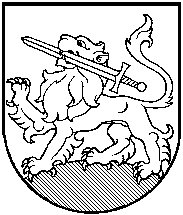 